от 29 декабря 2022 года № 89Вопросы финансов          Семисолинская сельская администрация Моркинского муниципального района Республики Марий Эл  п о с т а н о в л я е т: Увеличить расходы бюджета Семисолинского сельского поселения на 2022 год на 11,0 тыс. рублей по подразделу 0104 "Функционирование Правительства Российской Федерации, высших исполнительных органов государственной власти субъектов Российской Федерации, местных администраций" за счет соответствующего уменьшения расходов по подразделу 0113 "Другие общегосударственные расходы".2. Рекомендовать Финансовому управлению Администрации Моркинского муниципального район подготовить проект решения            о внесении изменений в Решение Собрание депутатов Семисолинского сельского поселения Моркинского муниципального района Республики Марий Эл «О бюджете Семисолинского сельского поселения»                 на  2022 год».           3. Контроль по исполнению настоящего постановления возложить на и.о.руководителя Финансового управления Администрации Моркинского муниципального района  Хасанову Л.Р.Глава Семисолинскойсельской  администрации                                                В.В. КонстантиновРОССИЙ ФЕДЕРАЦИЙМАРИЙ ЭЛ РЕСПУБЛИКАМОРКО МУНИЦИПАЛЬНЫЙ РАЙОНЫНСЕМИСОЛА  ЯЛЫСЕАДМИНИСТРАЦИЙПУНЧАЛ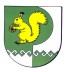 РОССИЙСКАЯ ФЕДЕРАЦИЯРЕСПУБЛИКА МАРИЙ ЭЛМОРКИНСКИЙМУНИЦИПАЛЬНЫЙ РАЙОН СЕМИСОЛИНСКАЯ СЕЛЬСКАЯ АДМИНИСТРАЦИЯПОСТАНОВЛЕНИЕ